Protokół Nr 164/21z posiedzenia Zarządu Powiatu Jarocińskiegow dniu 19 lipca 2021 r. Termin posiedzenia Zarządu na dzień 19 lipca 2021 r. został ustalony przez p. Starostę. W obradach wzięło udział dwóch Członków Zarządu zgodnie z listą obecności. Nieobecna p. Wicestarosta. W posiedzeniu uczestniczyli także:Jacek Jędrzejak – Skarbnik Powiatu,Ireneusz Lamprecht – Sekretarz Powiatu.Starosta p. Lidia Czechak rozpoczęła posiedzenie, witając wszystkich przybyłych. Ad. pkt. 2Starosta, przedłożyła do zatwierdzenia porządek obrad i zapytał, czy ktoś chce wnieść do niego uwagi. Zarząd w składzie Starosta oraz M. Stolecki jednogłośnie, bez uwag zatwierdził przedłożony porządek obrad. Posiedzenie Zarządu przebiegło zgodnie 
z następującym porządkiem:Otwarcie posiedzenia.Przyjęcie proponowanego porządku obrad.Przyjęcie protokołu nr 163/21 z posiedzenia Zarządu w dniu 09 lipca 2021 r.Rozpatrzenie wniosku Domu Pomocy Społecznej w Kotlinie nr DK.311.33.2021.KB 
w sprawie zmian w planie finansowym na 2021 r.Rozpatrzenie pisma Komendy Powiatowej Państwowej Straży Pożarnej 
nr PF.0332.4.6.2.2021 w sprawie zmian w planie finansowym na 2021 r.Rozpatrzenie pisma Poradni Psychologiczno - Pedagogicznej w Jarocinie 
nr PPP.330.29.2021 w sprawie zmian w planie finansowym na 2021 r.Pobrane zaliczki z organu na potrzebę realizacji projektów - stan na 30.06.2021 r.Rozpatrzenie pisma Stowarzyszenia na rzecz Witaszyc z prośbą o wsparcie.Rozpatrzenie pisma Stowarzyszenia "Siatkarz".Rozpatrzenie pisma Wydziału Oświaty i Spraw Społecznych nr O.3026.38.2021 
w sprawie zmian w planie finansowym na 2021 r.Zbiorcze zestawienie przewidywanego wykonania planu wynagrodzeń w placówkach oświatowych w 2021 r. - stan na dzień 30.06.2021 r.Rozpatrzenie wniosku UKS "Komorzanka" o mały grant.Rozpatrzenie projektu uchwały Zarządu Powiatu Jarocińskiego w sprawie powołania Komisji Egzaminacyjnej dla nauczycielki Zespołu Szkół Ponadpodstawowych Nr 2 
w Jarocinie.Rozpatrzenie projektu uchwały Zarządu Powiatu Jarocińskiego w sprawie powołania Komisji Egzaminacyjnej dla nauczycielki Zespołu Szkół Specjalnych w Jarocinie.Rozpatrzenie projektu uchwały Zarządu Powiatu Jarocińskiego w sprawie powołania Komisji Egzaminacyjnej dla nauczycielki Zespołu Szkół Specjalnych w Jarocinie.Rozpatrzenie projektu uchwały Zarządu Powiatu Jarocińskiego w sprawie powołania Komisji Egzaminacyjnej dla nauczycielki Zespołu Szkół Specjalnych w Jarocinie.Rozpatrzenie projektu uchwały Zarządu Powiatu Jarocińskiego w sprawie powołania Komisji Egzaminacyjnej dla nauczycielki Zespołu Szkół Specjalnych w Jarocinie.Rozpatrzenie projektu uchwały Zarządu Powiatu Jarocińskiego w sprawie powołania Komisji Egzaminacyjnej dla nauczycielki Zespołu Szkół Specjalnych w Jarocinie.Rozpatrzenie projektu uchwały Zarządu Powiatu Jarocińskiego w sprawie powołania Komisji Egzaminacyjnej dla nauczycielki Zespołu Szkół Ponadpodstawowych Nr 2 
w Jarocinie.Rozpatrzenie projektu uchwały Zarządu Powiatu Jarocińskiego w sprawie powołania Komisji Egzaminacyjnej dla nauczycielki Zespołu Szkół Ponadpodstawowych Nr 2 
w Jarocinie.Rozpatrzenie projektu uchwały Zarządu Powiatu Jarocińskiego w sprawie powołania Komisji Egzaminacyjnej dla nauczycielki Zespołu Szkół Ponadpodstawowych Nr 1 
w Jarocinie.Rozpatrzenie projektu uchwały Zarządu Powiatu Jarocińskiego w sprawie powołania Komisji Egzaminacyjnej dla nauczycielki Zespołu Szkół Ponadpodstawowych Nr 2 
w Jarocinie.Rozpatrzenie projektu uchwały Zarządu Powiatu Jarocińskiego w sprawie powołania Komisji Egzaminacyjnej dla nauczycielki Zespołu Szkół Ponadpodstawowych Nr 2 
w Jarocinie.Rozpatrzenie projektu uchwały Zarządu Powiatu Jarocińskiego w sprawie powołania Komisji Egzaminacyjnej dla nauczycielki Zespołu Szkół Przyrodniczo - Biznesowych w Tarcach.Rozpatrzenie projektu uchwały Zarządu Powiatu Jarocińskiego zmieniającego uchwałę w sprawie uchwalenia budżetu Powiatu Jarocińskiego na 2021 rok.Sprawy pozostałe.Ad. pkt. 3Starosta przedłożyła do przyjęcia protokół nr 163/21 z posiedzenia Zarządu w dniu 
09 lipca 2021 r. Zapytała, czy któryś z Członków Zarządu wnosi do niego zastrzeżenia lub uwagi?Zarząd nie wniósł uwag do protokołu. Jednogłośnie Zarząd w składzie Starosta oraz M. Stolecki zatwierdził jego treść.Ad. pkt. 4Starosta przedłożyła do rozpatrzenia pismo Domu Pomocy Społecznej w Kotlinie 
nr DK.311.33.2021.KB w sprawie zmian w planie finansowym na 2021 r.
Pismo stanowi załącznik nr 1 do protokołu.Dyrektor zwrócił się o zmiany w planie finansowym na 2021 r. pomiędzy paragrafami. Zarząd jednogłośnie w składzie Starosta oraz M. Stolecki wyraził zgodę na zmiany.Ad. pkt. 5Starosta przedłożyła do rozpatrzenia pismo Komendy Powiatowej Państwowej Straży Pożarnej nr PF.0332.4.6.2.2021 w sprawie zmian w planie finansowym na 2021 r.
Pismo stanowi załącznik nr 2 do protokołu.Komendant zwrócił się o zmiany w planie finansowym na 2021 r. pomiędzy paragrafami. Zarząd jednogłośnie w składzie Starosta oraz M. Stolecki wyraził zgodę na zmiany.Ad. pkt. 6Starosta przedłożyła do rozpatrzenia pismo Poradni Psychologiczno - Pedagogicznej 
w Jarocinie nr PPP.330.29.2021 w sprawie zmian w planie finansowym na 2021 r. 
Pismo stanowi załącznik nr 3 do protokołu.Zmiany te podyktowane są pilną potrzebą zakupu narzędzia diagnostycznego WISC-R V   służącego do pomiaru inteligencji dzieci i młodzieży od 6 do 16 r.ż. (koszt zakupu 4.565,00 zł)Zarząd jednogłośnie w składzie Starosta oraz M. Stolecki wyraził zgodę na zmiany.Ad. pkt. 7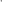 Zarząd w składzie Starosta oraz M. Stolecki przyjął do wiadomości informację o pobranych zaliczkach z organu na potrzebę realizacji projektów - stan na 30.06.2021 r. Pismo stanowi załącznik nr 4 do protokołu.Ad. pkt. 8Zarząd w składzie Starosta oraz M. Stolecki przyjął do wiadomości pismo Stowarzyszenia na rzecz Witaszyc z prośbą o wsparcie. Pismo stanowi załącznik nr 5 do protokołu.Stowarzyszenie na Rzecz Witaszyc realizując statutowe cele w zakresie pielęgnowania tradycji i historii Witaszyc organizuje w dniu 22 sierpnia 2021 r. w Witaszycach wydarzenie kulturalne pn. „150 rocznica urodzin Dyrygenta Kazimierza Tomasza Barwickiego” Podczas uroczystości otwarta zostanie wystawa poświęcona dyrygentowi w Izbie Tradycji Ziemi Witaszyckiej, posadzone drzewko na Skwerze K.T. Barwickiego, nastąpi odsłonięcie tablicy pamiątkowej na budynku restauracji „Podmiejskiej” w sąsiedztwie domu, w którym urodził się patron wydarzenia. Na parkingu przy restauracji wystąpi Chór Mieszany im. K.T. Barwickiego z Jarocina oraz dzieci i młodzież Zespołu Szkół w Witaszycach. Na zakończenie uroczystości odbędzie się piknik. Wydarzenie będzie miało charakter ogólnodostępny, nie będą pobierane żadne opłaty.Zarząd w składzie Starosta oraz M. Stolecki wyraził zgodę na dofinansowanie w kwocie 3 500 zł.Ad. pkt. 9Starosta przedłożyła do rozpatrzenia pismo Stowarzyszenia "Siatkarz". Pismo stanowi załącznik nr 6 do protokołu.TKS Siatkarz w Jarocinie zwrócił się z prośbą o możliwość zrealizowania zadania w trybie „małego grantu” przewidzianego w art. 19a ustawy o działalności pożytku publicznego 
i o wolontariacie, na realizację zadania polegającego na przeprowadzeniu obozu sportowego dla dzieci i młodzieży z zakresu piłki siatkowej. Zawnioskował do Starostwa Powiatowego 
w Jarocinie o dofinansowanie obozu na kwotę 3 500,00 zł.Zarząd jednogłośnie w składzie Starosta oraz M. Stolecki wyraził zgodę na dofinansowanie 
w kwocie 3 500 zł. Ad. pkt. 10Starosta przedłożyła do rozpatrzenia pismo Wydziału Oświaty i Spraw Społecznych 
nr O.3026.38.2021 w sprawie zmian w planie finansowym na 2021 r. Pismo stanowi załącznik nr 7 do protokołu.Wprowadzenie zmian wynika z konieczności zabezpieczenia środków na zwiększenie ilości uczniów realizujących staż zawodowy w projekcie „Podniesienie jakości kształcenia zawodowego w Zespole Szkół Ponadgimnazjalnych nr 2 w Jarocinie".Zarząd jednogłośnie w składzie Starosta oraz M. Stolecki wyraził zgodę na zmiany.Ad. pkt. 11Zarząd w składzie Starosta oraz M. Stolecki przyjął do wiadomości Zbiorcze zestawienie przewidywanego wykonania planu wynagrodzeń w placówkach oświatowych w 2021 r. - stan na dzień 30.06.2021 r. Pismo stanowi załącznik nr 8 do protokołu.Wg stanu na 30.06.2021 r. placówki oświatowe łącznie wykazują braki w kwocie blisko -119 tys. zł - czyli o ponad 42 tys. więcej niż na koniec maja 2021 r. Największy przyrost kosztów nastąpił w ZSP nr 2. Wg stanu na półrocze br. szkoły ZSP nr 1 i ZSP nr 2 wykazują braki.Ad. pkt. 12Starosta przedłożyła do rozpatrzenia wniosku UKS "Komorzanka" o mały grant. Pismo stanowi załącznik nr 7 do protokołu.UKS Komorzanka zwróciła się z prośbą o możliwość zrealizowania zadania w trybie „małego grantu” przewidzianego w art. 19a ustawy o działalności pożytku publicznego i o wolontariacie, na realizację zadania polegającego na propagowaniu aktywnych form spędzania wolnego czasu poprzez grę w warcaby.Głównym założeniem zadania (opis zadania) wyjazd zawodników na Mistrzostwa Polski 
w warcabach 100-polowych do Rychlika. Podczas realizacji zadania dzieci i młodzież będą zachęcane do systematycznego uprawiania sportu. Rozwijać będziemy aktywność twórczą, pamięć, uwagę, myślenie logiczno - wyobrażeniowe, pozytywne sfery osobowości, konsekwencję i wytrwałości w działaniu.Budżet realizacji zadania wynosi: 3 500 zł.Zarząd jednogłośnie w składzie Starosta oraz M. Stolecki wyraził zgodę na dofinansowanie 
w kwocie 3 500 zł. Ad. pkt. 13Starosta przedłożyła do rozpatrzenia projekt uchwały Zarządu Powiatu Jarocińskiego 
w sprawie powołania Komisji Egzaminacyjnej dla nauczycielki Zespołu Szkół Ponadpodstawowych Nr 2 w Jarocinie. Projekt uchwały stanowi załącznik nr 9 do protokołu.Zarząd jednogłośnie w składzie Starosta oraz M. Stolecki podjął uchwałę i powołał Komisję Egzaminacyjną dla nauczycielki Zespołu Szkół Ponadpodstawowych Nr 2 w Jarocinie Pani Benity Zwierzyckiej ubiegającej się o awans na stopień nauczyciela mianowanego w składzie:1)	Mirosław Drzazga-  przedstawiciel organu prowadzącego – przewodniczący komisji,2)	Marta Janiak  - przedstawiciel Kuratorium Oświaty,3)	Witold Bierła –dyrektor szkoły,4)	Iwona Nowacka – ekspert,5)	Anita Jesiołowska-Rygas- ekspert.Ad. pkt. 14Starosta przedłożyła do rozpatrzenia projekt uchwały Zarządu Powiatu Jarocińskiego 
w sprawie powołania Komisji Egzaminacyjnej dla nauczycielki Zespołu Szkół Specjalnych w Jarocinie. Projekt uchwały stanowi załącznik nr 10 do protokołu.Zarząd jednogłośnie w składzie Starosta oraz M. Stolecki podjął uchwałę i powołał Komisję Egzaminacyjną dla nauczycielki Zespołu Szkół Specjalnych w Jarocinie Pani Julity Jelak ubiegającej się o awans na stopień nauczyciela mianowanego w składzie:1)	Mirosław Drzazga-  przedstawiciel organu prowadzącego – przewodniczący komisji,2)	Marta Janiak  - przedstawiciel Kuratorium Oświaty,3)	Grzegorz Maćkowiak –dyrektor szkoły,4)	Iwona Nowacka – ekspert,5)	Anita Jesiołowska-Rygas- ekspert.Ad. pkt. 15Starosta przedłożyła do rozpatrzenia projekt uchwały Zarządu Powiatu Jarocińskiego 
w sprawie powołania Komisji Egzaminacyjnej dla nauczycielki Zespołu Szkół Specjalnych w Jarocinie. Projekt uchwały stanowi załącznik nr 11 do protokołu.Zarząd jednogłośnie w składzie Starosta oraz M. Stolecki podjął uchwałę i powołał Komisję Egzaminacyjną dla nauczycielki Zespołu Szkół Specjalnych w Jarocinie Pani Katarzyny Masłowskiej ubiegającej się o awans na stopień nauczyciela mianowanego w składzie:1)	Mirosław Drzazga-  przedstawiciel organu prowadzącego – przewodniczący komisji,2)	Marta Janiak  - przedstawiciel Kuratorium Oświaty,3)	Grzegorz Maćkowiak –dyrektor szkoły,4)	Iwona Nowacka – ekspert,5)	Anita Jesiołowska-Rygas- ekspert.Ad. pkt. 16Starosta przedłożyła do rozpatrzenia projekt uchwały Zarządu Powiatu Jarocińskiego 
w sprawie powołania Komisji Egzaminacyjnej dla nauczycielki Zespołu Szkół Specjalnych w Jarocinie. Projekt uchwały stanowi załącznik nr 12 do protokołu.Zarząd jednogłośnie w składzie Starosta oraz M. Stolecki podjął uchwałę  i powołał Komisję Egzaminacyjną dla nauczycielki Zespołu Szkół Specjalnych w Jarocinie Pani Magdaleny Przybylskiej-Ratajczak ubiegającej się o awans na stopień nauczyciela mianowanego w składzie:1)	Mirosław Drzazga-  przedstawiciel organu prowadzącego – przewodniczący komisji,2)	Marta Janiak  - przedstawiciel Kuratorium Oświaty,3)	Grzegorz Maćkowiak –dyrektor szkoły,4)	Iwona Nowacka – ekspert,5)	Anita Jesiołowska-Rygas- ekspert.Ad. pkt. 17Starosta przedłożyła do rozpatrzenia projekt uchwały Zarządu Powiatu Jarocińskiego 
w sprawie powołania Komisji Egzaminacyjnej dla nauczycielki Zespołu Szkół Specjalnych w Jarocinie. Projekt uchwały stanowi załącznik nr 13 do protokołu.Zarząd jednogłośnie w składzie Starosta oraz M. Stolecki podjął uchwałę i powołał Komisję Egzaminacyjną dla nauczycielki Zespołu Szkół Specjalnych w Jarocinie Pani Elżbiety Smolak ubiegającej się o awans na stopień nauczyciela mianowanego w składzie:1)	Mirosław Drzazga-  przedstawiciel organu prowadzącego – przewodniczący komisji,2)	Marta Janiak - przedstawiciel Kuratorium Oświaty,3)	Grzegorz Maćkowiak –dyrektor szkoły,4)	Iwona Nowacka – ekspert,5)	Anita Jesiołowska-Rygas- ekspert.Ad. pkt. 18Starosta przedłożyła do rozpatrzenia projekt uchwały Zarządu Powiatu Jarocińskiego 
w sprawie powołania Komisji Egzaminacyjnej dla nauczycielki Zespołu Szkół Specjalnych w Jarocinie. Projekt uchwały stanowi załącznik nr 14 do protokołu.Zarząd jednogłośnie w składzie Starosta oraz M. Stolecki podjął uchwałę i powołał Komisję Egzaminacyjną dla nauczycielki Zespołu Szkół Specjalnych w Jarocinie Pani Moniki Witkowskiej ubiegającej się o awans na stopień nauczyciela mianowanego w składzie:1)	Mirosław Drzazga-  przedstawiciel organu prowadzącego – przewodniczący komisji,2)	Marta Janiak  - przedstawiciel Kuratorium Oświaty,3)	Grzegorz Maćkowiak –dyrektor szkoły,4)	Iwona Nowacka – ekspert,5)	Anita Jesiołowska-Rygas- ekspert.Ad. pkt. 19Starosta przedłożyła do rozpatrzenia projekt uchwały Zarządu Powiatu Jarocińskiego 
w sprawie powołania Komisji Egzaminacyjnej dla nauczycielki Zespołu Szkół Ponadpodstawowych Nr 2 w Jarocinie. Projekt uchwały stanowi załącznik nr 15 do protokołu.Zarząd jednogłośnie w składzie Starosta oraz M. Stolecki podjął uchwałę i powołał Komisję Egzaminacyjną dla nauczycielki Zespołu Szkół Ponadpodstawowych Nr 2 w Jarocinie Pani Anety Chmielewskiej ubiegającej się o awans na stopień nauczyciela mianowanego w składzie:1)	Mirosław Drzazga-  przedstawiciel organu prowadzącego – przewodniczący komisji,2)	Marta Janiak  - przedstawiciel Kuratorium Oświaty,3)	Witold Bierła –dyrektor szkoły,4)	Edyta Raczak – ekspert,5)	Beata Sołtysiak- ekspert.Ad. pkt. 20Starosta przedłożyła do rozpatrzenia projekt uchwały Zarządu Powiatu Jarocińskiego 
w sprawie powołania Komisji Egzaminacyjnej dla nauczycielki Zespołu Szkół Ponadpodstawowych Nr 2 w Jarocinie. Projekt uchwały stanowi załącznik nr 16 do protokołu.Zarząd jednogłośnie w składzie Starosta oraz M. Stolecki podjął uchwałę i powołał Komisję Egzaminacyjną dla nauczyciela Zespołu Szkół Ponadpodstawowych Nr 2 w Jarocinie Pana Tomasza Jakubowskiego ubiegającego się o awans na stopień nauczyciela mianowanego w składzie:1)	Mirosław Drzazga-  przedstawiciel organu prowadzącego – przewodniczący komisji,2)	Marta Janiak - przedstawiciel Kuratorium Oświaty,3)	Witold Bierła –dyrektor szkoły,4)	Edyta Raczak – ekspert,5)	Beata Sołtysiak- ekspert.Ad. pkt. 21Starosta przedłożyła do rozpatrzenia projekt uchwały Zarządu Powiatu Jarocińskiego 
w sprawie powołania Komisji Egzaminacyjnej dla nauczycielki Zespołu Szkół Ponadpodstawowych Nr 1 w Jarocinie. Projekt uchwały stanowi załącznik nr 17 do protokołu.Zarząd jednogłośnie w składzie Starosta oraz M. Stolecki podjął uchwałę i powołał Komisję Egzaminacyjną dla nauczycielki Zespołu Szkół Ponadpodstawowych Nr 1 w Jarocinie Pani Izabeli Strzeleckiej ubiegającej się o awans na stopień nauczyciela mianowanego w składzie:1)	Mirosław Drzazga-  przedstawiciel organu prowadzącego – przewodniczący komisji,2)	Marta Janiak - przedstawiciel Kuratorium Oświaty,3)	Marek Sobczak –dyrektor szkoły,4)	Edyta Raczak – ekspert,5)	Beata Sołtysiak- ekspert.Ad. pkt. 22Starosta przedłożyła do rozpatrzenia projekt uchwały Zarządu Powiatu Jarocińskiego 
w sprawie powołania Komisji Egzaminacyjnej dla nauczycielki Zespołu Szkół Ponadpodstawowych Nr 2 w Jarocinie. Projekt uchwały stanowi załącznik nr 18 do protokołu.Zarząd jednogłośnie w składzie Starosta oraz M. Stolecki podjął uchwałę i powołał Komisję Egzaminacyjną dla nauczycielki Zespołu Szkół Ponadpodstawowych Nr 2 w Jarocinie Pani Anny Mikołajczak ubiegającej się o awans na stopień nauczyciela mianowanego w składzie:1)	Mirosław Drzazga-  przedstawiciel organu prowadzącego – przewodniczący komisji,2)	Marta Janiak  - przedstawiciel Kuratorium Oświaty,3)	Witold Bierła –dyrektor szkoły,4)	Michał Skoracki – ekspert,5)	Piotr Liskowski- ekspert.Ad. pkt. 23Starosta przedłożyła do rozpatrzenia projekt uchwały Zarządu Powiatu Jarocińskiego 
w sprawie powołania Komisji Egzaminacyjnej dla nauczyciela Zespołu Szkół Ponadpodstawowych Nr 2 w Jarocinie. Projekt uchwały stanowi załącznik nr 19 do protokołu.Zarząd jednogłośnie w składzie Starosta oraz M. Stolecki podjął uchwałę i powołał Komisję Egzaminacyjną dla nauczyciela Zespołu Szkół Ponadpodstawowych Nr 2 w Jarocinie Pana Jerzego Nowickiego ubiegającego się o awans na stopień nauczyciela mianowanego w składzie:1)	Mirosław Drzazga-  przedstawiciel organu prowadzącego – przewodniczący komisji,2)	Marta Janiak  - przedstawiciel Kuratorium Oświaty,3)	Witold Bierła –dyrektor szkoły,4)	Michał Skoracki – ekspert,5)	Piotr Liskowski- ekspert.Ad. pkt. 24Starosta przedłożyła do rozpatrzenia projekt uchwały Zarządu Powiatu Jarocińskiego 
w sprawie powołania Komisji Egzaminacyjnej dla nauczycielki Zespołu Szkół Przyrodniczo - Biznesowych w Tarcach. Projekt uchwały stanowi załącznik nr 20 do protokołu.Zarząd jednogłośnie w składzie Starosta oraz M. Stolecki podjął uchwałę i powołał Komisję Egzaminacyjną dla nauczycielki Zespołu Szkół Przyrodniczo-Biznesowych w Tarcach Pani Małgorzaty Kruk ubiegającej się o awans na stopień nauczyciela mianowanego w składzie:1)	Mirosław Drzazga-  przedstawiciel organu prowadzącego – przewodniczący komisji,2)	Marta Janiak  - przedstawiciel Kuratorium Oświaty,3)	Sławomir Wilak  –dyrektor szkoły,4)	Michał Skoracki – ekspert,5)	Piotr Liskowski- ekspert.Ad. pkt. 25Starosta przedłożyła do rozpatrzenia projekt uchwały Zarządu Powiatu Jarocińskiego 
zmieniającego uchwałę w sprawie uchwalenia budżetu Powiatu Jarocińskiego na 2021 rok.  Projekt uchwały stanowi załącznik nr 21 do protokołu.Zarząd jednogłośnie w składzie Starosta oraz M. Stolecki podjął uchwałę.Ad.pkt.26Sprawy pozostałe.Starosta z uwagi na wyczerpanie porządku obrad zakończyła posiedzenie Zarządu 
i podziękował wszystkim za przybycie.Protokołowała Agnieszka PrzymusińskaCzłonkowie ZarząduL. Czechak - 	    Przew. Zarządu…………………...K. Szymkowiak - Członek Zarządu…………………M. Stolecki  – 	    Członek Zarządu…………………. 